30.11.2023 күні Адал ұрпақ ұйымының мүшелері қалалық «Адал болайық» слетіне белсене қатысып І дәрежелі дипломмен марапатталды. Қарағандыоблысыбілім09#Біртұтас_тәрбие#ҚОББТӘРБИЕ#uo_krg@balqash_qalasy_bilim_bolimi@rumcdo_official@umckrg@balqash_qalasy_akimdigi@balqash_qbb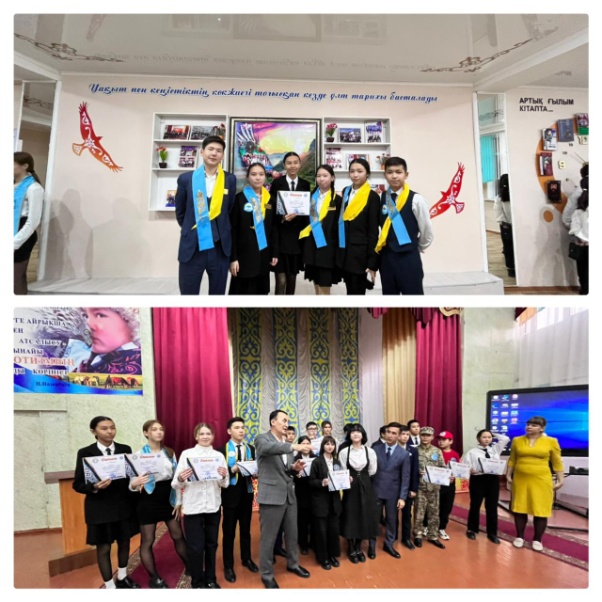 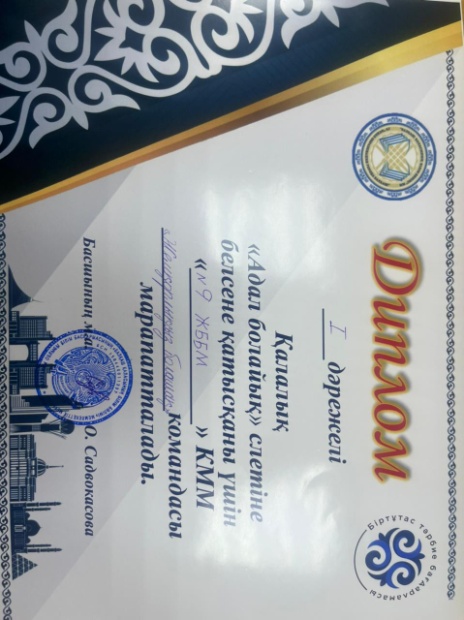 